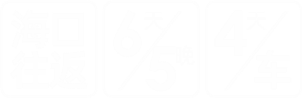 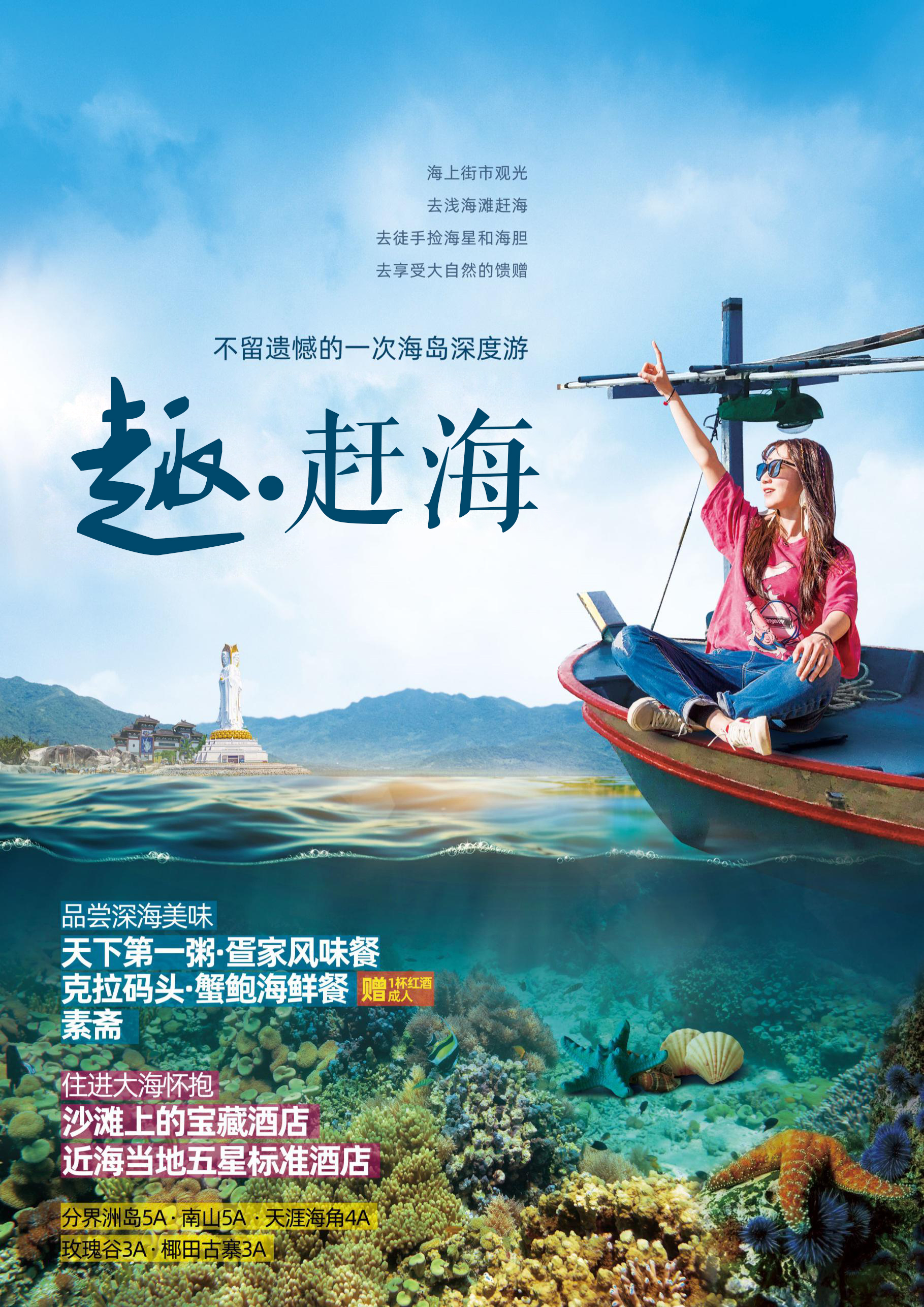 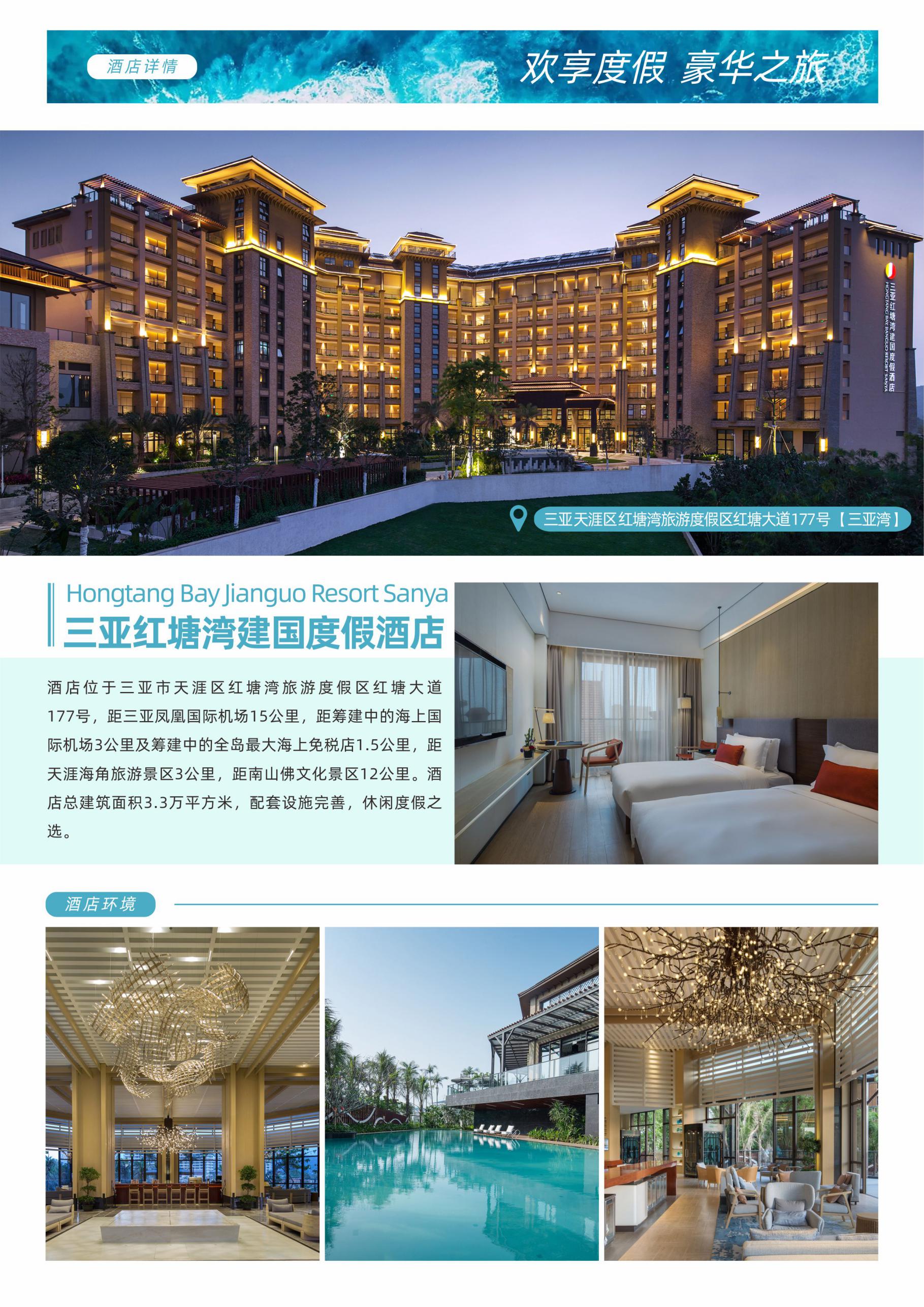 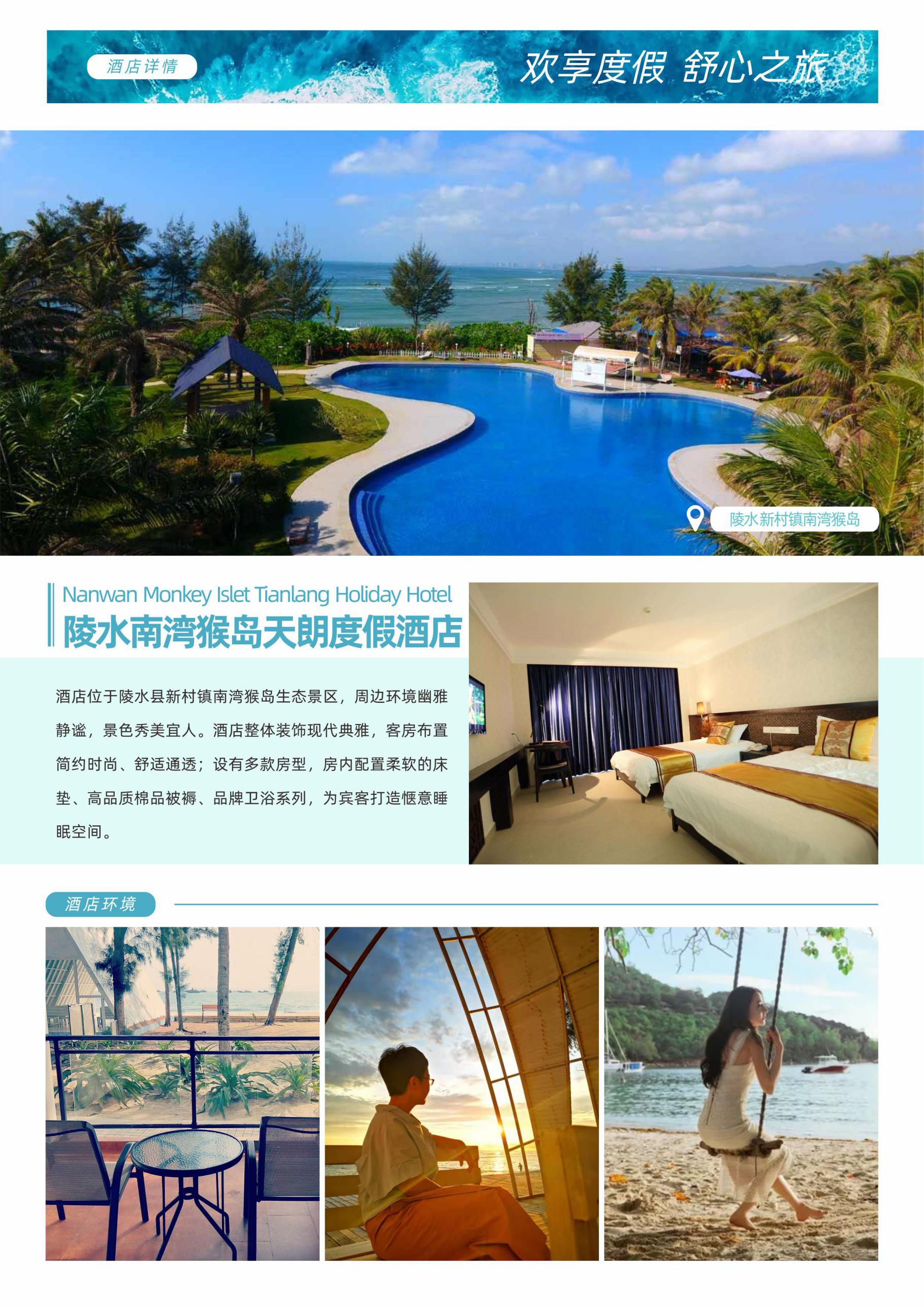 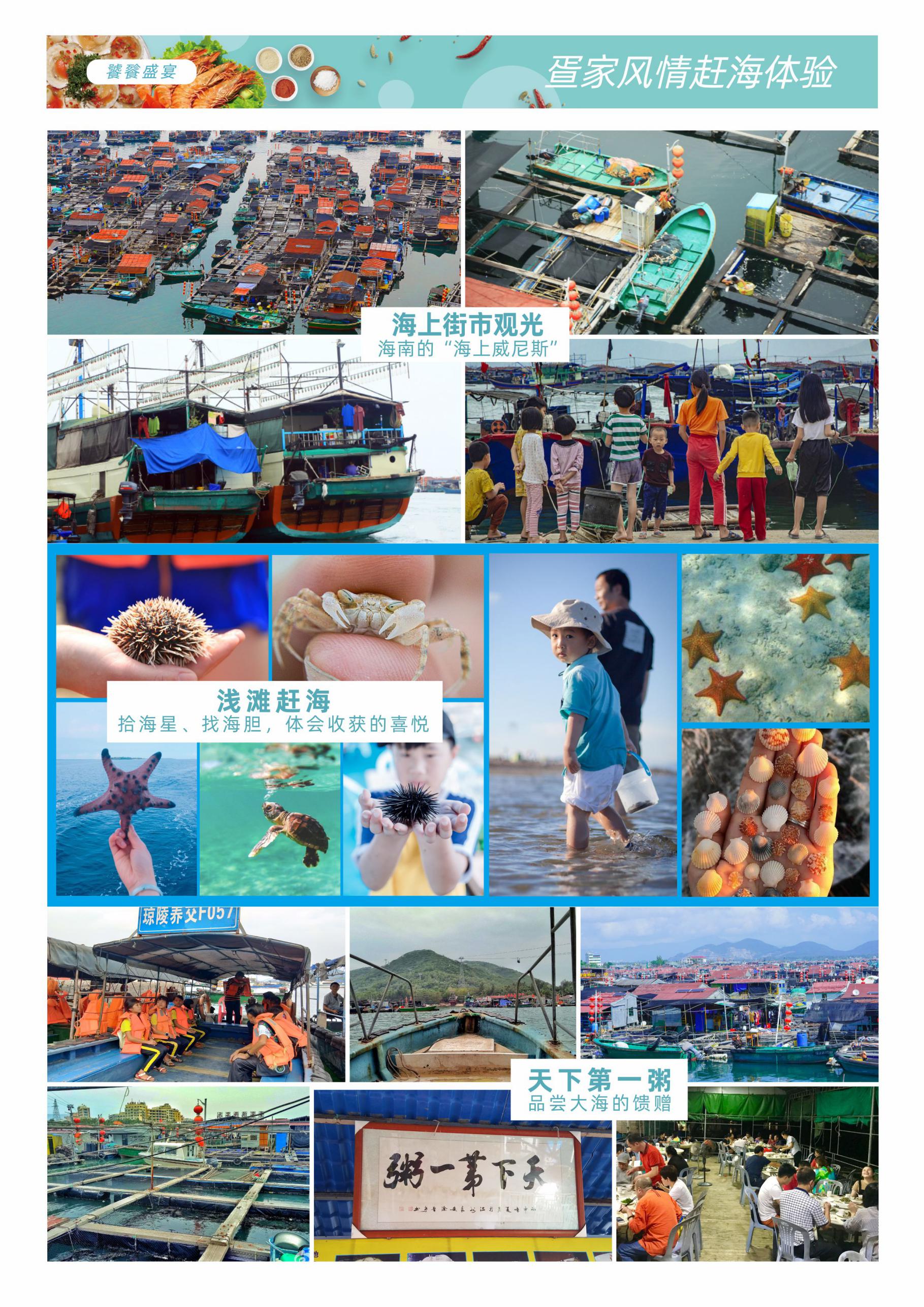 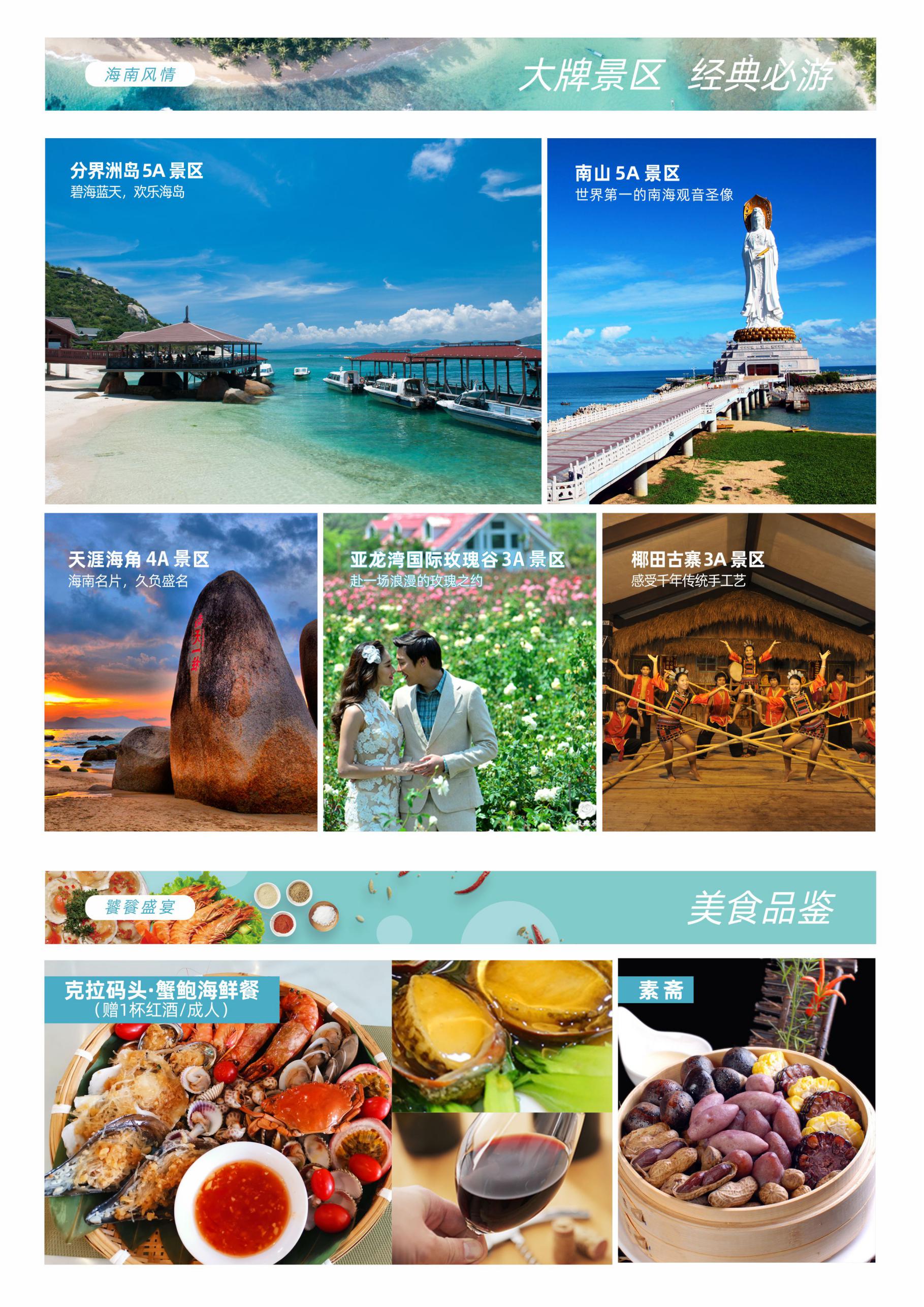 趣·赶海趣·赶海趣·赶海趣·赶海趣·赶海趣·赶海趣·赶海● 宝藏酒店：1晚建在沙滩上的宝藏酒店，1晚近海当地五星标准酒店，3晚品质酒店，一次旅行多重体验● 赶海体验：①海上街市观光；②浅海滩赶海，拾海星、捡海胆，体会收获喜悦；③疍家渔排海上餐厅，品尝大自然的馈赠● 精选景区：分界洲岛5A（不少于4小时）、南山5A、天涯海角4A、玫瑰谷3A、椰田古寨3A、椰海青春文化区NEW● 地道美食：天下第一粥·疍家风味餐、克拉码头·蟹鲍海鲜餐（赠1杯红酒/成人）、养生美味素斋● 贴心赠送：品牌矿泉水1瓶/人/天、旅行社责任险● 宝藏酒店：1晚建在沙滩上的宝藏酒店，1晚近海当地五星标准酒店，3晚品质酒店，一次旅行多重体验● 赶海体验：①海上街市观光；②浅海滩赶海，拾海星、捡海胆，体会收获喜悦；③疍家渔排海上餐厅，品尝大自然的馈赠● 精选景区：分界洲岛5A（不少于4小时）、南山5A、天涯海角4A、玫瑰谷3A、椰田古寨3A、椰海青春文化区NEW● 地道美食：天下第一粥·疍家风味餐、克拉码头·蟹鲍海鲜餐（赠1杯红酒/成人）、养生美味素斋● 贴心赠送：品牌矿泉水1瓶/人/天、旅行社责任险● 宝藏酒店：1晚建在沙滩上的宝藏酒店，1晚近海当地五星标准酒店，3晚品质酒店，一次旅行多重体验● 赶海体验：①海上街市观光；②浅海滩赶海，拾海星、捡海胆，体会收获喜悦；③疍家渔排海上餐厅，品尝大自然的馈赠● 精选景区：分界洲岛5A（不少于4小时）、南山5A、天涯海角4A、玫瑰谷3A、椰田古寨3A、椰海青春文化区NEW● 地道美食：天下第一粥·疍家风味餐、克拉码头·蟹鲍海鲜餐（赠1杯红酒/成人）、养生美味素斋● 贴心赠送：品牌矿泉水1瓶/人/天、旅行社责任险● 宝藏酒店：1晚建在沙滩上的宝藏酒店，1晚近海当地五星标准酒店，3晚品质酒店，一次旅行多重体验● 赶海体验：①海上街市观光；②浅海滩赶海，拾海星、捡海胆，体会收获喜悦；③疍家渔排海上餐厅，品尝大自然的馈赠● 精选景区：分界洲岛5A（不少于4小时）、南山5A、天涯海角4A、玫瑰谷3A、椰田古寨3A、椰海青春文化区NEW● 地道美食：天下第一粥·疍家风味餐、克拉码头·蟹鲍海鲜餐（赠1杯红酒/成人）、养生美味素斋● 贴心赠送：品牌矿泉水1瓶/人/天、旅行社责任险● 宝藏酒店：1晚建在沙滩上的宝藏酒店，1晚近海当地五星标准酒店，3晚品质酒店，一次旅行多重体验● 赶海体验：①海上街市观光；②浅海滩赶海，拾海星、捡海胆，体会收获喜悦；③疍家渔排海上餐厅，品尝大自然的馈赠● 精选景区：分界洲岛5A（不少于4小时）、南山5A、天涯海角4A、玫瑰谷3A、椰田古寨3A、椰海青春文化区NEW● 地道美食：天下第一粥·疍家风味餐、克拉码头·蟹鲍海鲜餐（赠1杯红酒/成人）、养生美味素斋● 贴心赠送：品牌矿泉水1瓶/人/天、旅行社责任险● 宝藏酒店：1晚建在沙滩上的宝藏酒店，1晚近海当地五星标准酒店，3晚品质酒店，一次旅行多重体验● 赶海体验：①海上街市观光；②浅海滩赶海，拾海星、捡海胆，体会收获喜悦；③疍家渔排海上餐厅，品尝大自然的馈赠● 精选景区：分界洲岛5A（不少于4小时）、南山5A、天涯海角4A、玫瑰谷3A、椰田古寨3A、椰海青春文化区NEW● 地道美食：天下第一粥·疍家风味餐、克拉码头·蟹鲍海鲜餐（赠1杯红酒/成人）、养生美味素斋● 贴心赠送：品牌矿泉水1瓶/人/天、旅行社责任险● 宝藏酒店：1晚建在沙滩上的宝藏酒店，1晚近海当地五星标准酒店，3晚品质酒店，一次旅行多重体验● 赶海体验：①海上街市观光；②浅海滩赶海，拾海星、捡海胆，体会收获喜悦；③疍家渔排海上餐厅，品尝大自然的馈赠● 精选景区：分界洲岛5A（不少于4小时）、南山5A、天涯海角4A、玫瑰谷3A、椰田古寨3A、椰海青春文化区NEW● 地道美食：天下第一粥·疍家风味餐、克拉码头·蟹鲍海鲜餐（赠1杯红酒/成人）、养生美味素斋● 贴心赠送：品牌矿泉水1瓶/人/天、旅行社责任险行程安排行程安排行程安排行程安排行程安排行程安排行程安排--- 适用于第6天06:30后返程航班(HK-6T5W-4) ---行程、景点游览顺序、游览时间仅提供参考标准，具体视天气及游客实际游览情况而定--- 适用于第6天06:30后返程航班(HK-6T5W-4) ---行程、景点游览顺序、游览时间仅提供参考标准，具体视天气及游客实际游览情况而定--- 适用于第6天06:30后返程航班(HK-6T5W-4) ---行程、景点游览顺序、游览时间仅提供参考标准，具体视天气及游客实际游览情况而定--- 适用于第6天06:30后返程航班(HK-6T5W-4) ---行程、景点游览顺序、游览时间仅提供参考标准，具体视天气及游客实际游览情况而定--- 适用于第6天06:30后返程航班(HK-6T5W-4) ---行程、景点游览顺序、游览时间仅提供参考标准，具体视天气及游客实际游览情况而定--- 适用于第6天06:30后返程航班(HK-6T5W-4) ---行程、景点游览顺序、游览时间仅提供参考标准，具体视天气及游客实际游览情况而定--- 适用于第6天06:30后返程航班(HK-6T5W-4) ---行程、景点游览顺序、游览时间仅提供参考标准，具体视天气及游客实际游览情况而定 天数 天数        游览景点        游览景点        游览景点用餐住宿D1抵达海口D1抵达海口景点安排：自由活动景点安排：自由活动景点安排：自由活动─ | ─ | ─指定酒店D1抵达海口D1抵达海口乘机抵达“国际旅游岛”，接机员已提前在此恭候您到来，随后前往下榻酒店，沿途您可欣赏到椰城-海口美丽的景色。乘机抵达“国际旅游岛”，接机员已提前在此恭候您到来，随后前往下榻酒店，沿途您可欣赏到椰城-海口美丽的景色。乘机抵达“国际旅游岛”，接机员已提前在此恭候您到来，随后前往下榻酒店，沿途您可欣赏到椰城-海口美丽的景色。乘机抵达“国际旅游岛”，接机员已提前在此恭候您到来，随后前往下榻酒店，沿途您可欣赏到椰城-海口美丽的景色。乘机抵达“国际旅游岛”，接机员已提前在此恭候您到来，随后前往下榻酒店，沿途您可欣赏到椰城-海口美丽的景色。D2海口>>陵水D2海口>>陵水景点安排：分界洲岛 >> 赠：赶海体验景点安排：分界洲岛 >> 赠：赶海体验景点安排：分界洲岛 >> 赠：赶海体验早 | ─ | 晚指定酒店D2海口>>陵水D2海口>>陵水分界洲岛：（游览时间不少于4小时，含排队、乘船时间，景区内表演及海上项目自理）“海上世外桃园”国家5A级海岛景区，体验海中游乐的刺激与精彩；（赠）疍家风情体验赶海活动：（时间不少于60分钟）体验海上飘荡的疍家人，感受别具一格的疍家海上文化。①【海上街市观光】前往港口乘坐当地的渔船，穿梭在疍家渔排之间，欣赏两侧散落在渔排上的红顶木屋，如同一座壮丽的水城，远远望去，构成一幅极为独特的海上景观；②抵达浅海滩，我们独家安排了【赶海体验】，提着小水桶，一起去拾海星、捡海贝、找海胆，体会赶海收获的喜悦；③在晚霞的映衬下，前往疍家渔排的【海上餐厅】，品尝享有“天下第一粥”美誉的【疍家风味餐】，享受大海的馈赠。分界洲岛：（游览时间不少于4小时，含排队、乘船时间，景区内表演及海上项目自理）“海上世外桃园”国家5A级海岛景区，体验海中游乐的刺激与精彩；（赠）疍家风情体验赶海活动：（时间不少于60分钟）体验海上飘荡的疍家人，感受别具一格的疍家海上文化。①【海上街市观光】前往港口乘坐当地的渔船，穿梭在疍家渔排之间，欣赏两侧散落在渔排上的红顶木屋，如同一座壮丽的水城，远远望去，构成一幅极为独特的海上景观；②抵达浅海滩，我们独家安排了【赶海体验】，提着小水桶，一起去拾海星、捡海贝、找海胆，体会赶海收获的喜悦；③在晚霞的映衬下，前往疍家渔排的【海上餐厅】，品尝享有“天下第一粥”美誉的【疍家风味餐】，享受大海的馈赠。分界洲岛：（游览时间不少于4小时，含排队、乘船时间，景区内表演及海上项目自理）“海上世外桃园”国家5A级海岛景区，体验海中游乐的刺激与精彩；（赠）疍家风情体验赶海活动：（时间不少于60分钟）体验海上飘荡的疍家人，感受别具一格的疍家海上文化。①【海上街市观光】前往港口乘坐当地的渔船，穿梭在疍家渔排之间，欣赏两侧散落在渔排上的红顶木屋，如同一座壮丽的水城，远远望去，构成一幅极为独特的海上景观；②抵达浅海滩，我们独家安排了【赶海体验】，提着小水桶，一起去拾海星、捡海贝、找海胆，体会赶海收获的喜悦；③在晚霞的映衬下，前往疍家渔排的【海上餐厅】，品尝享有“天下第一粥”美誉的【疍家风味餐】，享受大海的馈赠。分界洲岛：（游览时间不少于4小时，含排队、乘船时间，景区内表演及海上项目自理）“海上世外桃园”国家5A级海岛景区，体验海中游乐的刺激与精彩；（赠）疍家风情体验赶海活动：（时间不少于60分钟）体验海上飘荡的疍家人，感受别具一格的疍家海上文化。①【海上街市观光】前往港口乘坐当地的渔船，穿梭在疍家渔排之间，欣赏两侧散落在渔排上的红顶木屋，如同一座壮丽的水城，远远望去，构成一幅极为独特的海上景观；②抵达浅海滩，我们独家安排了【赶海体验】，提着小水桶，一起去拾海星、捡海贝、找海胆，体会赶海收获的喜悦；③在晚霞的映衬下，前往疍家渔排的【海上餐厅】，品尝享有“天下第一粥”美誉的【疍家风味餐】，享受大海的馈赠。分界洲岛：（游览时间不少于4小时，含排队、乘船时间，景区内表演及海上项目自理）“海上世外桃园”国家5A级海岛景区，体验海中游乐的刺激与精彩；（赠）疍家风情体验赶海活动：（时间不少于60分钟）体验海上飘荡的疍家人，感受别具一格的疍家海上文化。①【海上街市观光】前往港口乘坐当地的渔船，穿梭在疍家渔排之间，欣赏两侧散落在渔排上的红顶木屋，如同一座壮丽的水城，远远望去，构成一幅极为独特的海上景观；②抵达浅海滩，我们独家安排了【赶海体验】，提着小水桶，一起去拾海星、捡海贝、找海胆，体会赶海收获的喜悦；③在晚霞的映衬下，前往疍家渔排的【海上餐厅】，品尝享有“天下第一粥”美誉的【疍家风味餐】，享受大海的馈赠。D3陵水>>三亚D3陵水>>三亚景点安排：玫瑰谷 >> 南山 >> 天涯海角 >> 椰海青春文化区景点安排：玫瑰谷 >> 南山 >> 天涯海角 >> 椰海青春文化区景点安排：玫瑰谷 >> 南山 >> 天涯海角 >> 椰海青春文化区早 | 中 | 晚指定酒店D3陵水>>三亚D3陵水>>三亚亚龙湾国际玫瑰谷：（游览时间不少于90分钟，30元/人电瓶车费用自理）以“美丽•浪漫•爱”为主题的亚洲规模最大的玫瑰谷，徜徉在玫瑰花海之中，奔赴一场极致浪漫的玫瑰之约；南山佛教文化苑：（游览时间不少于120分钟）国家5A级景区，参观世界第一高的108米海上观音圣像，漫步椰林海岸海天佛国，感受梵天净土之美；天涯海角：（游览时间不少于120分钟）国家4A级景区，漫步蜿蜒的海岸线如同进入一个天然的时空隧道，在“南天一柱”、“海判南天”、“天涯海角”等巨型摩崖石刻中徘徊，追寻古人足迹，体验浮世沧桑；椰海青春文化区：（游览时间不少于60分钟，景区内演出自理）以海南特色美食、民族风情、动态文化为体验，打造集演艺娱乐、民俗体验、海岛休闲为一体的演艺文化主题区。亚龙湾国际玫瑰谷：（游览时间不少于90分钟，30元/人电瓶车费用自理）以“美丽•浪漫•爱”为主题的亚洲规模最大的玫瑰谷，徜徉在玫瑰花海之中，奔赴一场极致浪漫的玫瑰之约；南山佛教文化苑：（游览时间不少于120分钟）国家5A级景区，参观世界第一高的108米海上观音圣像，漫步椰林海岸海天佛国，感受梵天净土之美；天涯海角：（游览时间不少于120分钟）国家4A级景区，漫步蜿蜒的海岸线如同进入一个天然的时空隧道，在“南天一柱”、“海判南天”、“天涯海角”等巨型摩崖石刻中徘徊，追寻古人足迹，体验浮世沧桑；椰海青春文化区：（游览时间不少于60分钟，景区内演出自理）以海南特色美食、民族风情、动态文化为体验，打造集演艺娱乐、民俗体验、海岛休闲为一体的演艺文化主题区。亚龙湾国际玫瑰谷：（游览时间不少于90分钟，30元/人电瓶车费用自理）以“美丽•浪漫•爱”为主题的亚洲规模最大的玫瑰谷，徜徉在玫瑰花海之中，奔赴一场极致浪漫的玫瑰之约；南山佛教文化苑：（游览时间不少于120分钟）国家5A级景区，参观世界第一高的108米海上观音圣像，漫步椰林海岸海天佛国，感受梵天净土之美；天涯海角：（游览时间不少于120分钟）国家4A级景区，漫步蜿蜒的海岸线如同进入一个天然的时空隧道，在“南天一柱”、“海判南天”、“天涯海角”等巨型摩崖石刻中徘徊，追寻古人足迹，体验浮世沧桑；椰海青春文化区：（游览时间不少于60分钟，景区内演出自理）以海南特色美食、民族风情、动态文化为体验，打造集演艺娱乐、民俗体验、海岛休闲为一体的演艺文化主题区。亚龙湾国际玫瑰谷：（游览时间不少于90分钟，30元/人电瓶车费用自理）以“美丽•浪漫•爱”为主题的亚洲规模最大的玫瑰谷，徜徉在玫瑰花海之中，奔赴一场极致浪漫的玫瑰之约；南山佛教文化苑：（游览时间不少于120分钟）国家5A级景区，参观世界第一高的108米海上观音圣像，漫步椰林海岸海天佛国，感受梵天净土之美；天涯海角：（游览时间不少于120分钟）国家4A级景区，漫步蜿蜒的海岸线如同进入一个天然的时空隧道，在“南天一柱”、“海判南天”、“天涯海角”等巨型摩崖石刻中徘徊，追寻古人足迹，体验浮世沧桑；椰海青春文化区：（游览时间不少于60分钟，景区内演出自理）以海南特色美食、民族风情、动态文化为体验，打造集演艺娱乐、民俗体验、海岛休闲为一体的演艺文化主题区。亚龙湾国际玫瑰谷：（游览时间不少于90分钟，30元/人电瓶车费用自理）以“美丽•浪漫•爱”为主题的亚洲规模最大的玫瑰谷，徜徉在玫瑰花海之中，奔赴一场极致浪漫的玫瑰之约；南山佛教文化苑：（游览时间不少于120分钟）国家5A级景区，参观世界第一高的108米海上观音圣像，漫步椰林海岸海天佛国，感受梵天净土之美；天涯海角：（游览时间不少于120分钟）国家4A级景区，漫步蜿蜒的海岸线如同进入一个天然的时空隧道，在“南天一柱”、“海判南天”、“天涯海角”等巨型摩崖石刻中徘徊，追寻古人足迹，体验浮世沧桑；椰海青春文化区：（游览时间不少于60分钟，景区内演出自理）以海南特色美食、民族风情、动态文化为体验，打造集演艺娱乐、民俗体验、海岛休闲为一体的演艺文化主题区。D4三亚>>海口或兴隆D4三亚>>海口或兴隆景点安排：美丽商城 >> 橡胶博览馆 >> 椰田古寨景点安排：美丽商城 >> 橡胶博览馆 >> 椰田古寨景点安排：美丽商城 >> 橡胶博览馆 >> 椰田古寨早 | 中 | 晚指定酒店D4三亚>>海口或兴隆D4三亚>>海口或兴隆美丽商城：（游览时间不少于90分钟）集珠宝文化展示及体验、珠宝晶石艺术品收藏鉴赏、参观游览、休闲购物为一体的综合性商业中心；热带橡胶博览馆：（游览时间不少于90分钟）了解海南独特的天然橡胶文化和精湛制作的工艺产品；椰田古寨：（游览时间不少于90分钟）走进祖国最南端民风淳朴的苗族部落，感受千年传统手工艺，体验天涯民族银器文化。美丽商城：（游览时间不少于90分钟）集珠宝文化展示及体验、珠宝晶石艺术品收藏鉴赏、参观游览、休闲购物为一体的综合性商业中心；热带橡胶博览馆：（游览时间不少于90分钟）了解海南独特的天然橡胶文化和精湛制作的工艺产品；椰田古寨：（游览时间不少于90分钟）走进祖国最南端民风淳朴的苗族部落，感受千年传统手工艺，体验天涯民族银器文化。美丽商城：（游览时间不少于90分钟）集珠宝文化展示及体验、珠宝晶石艺术品收藏鉴赏、参观游览、休闲购物为一体的综合性商业中心；热带橡胶博览馆：（游览时间不少于90分钟）了解海南独特的天然橡胶文化和精湛制作的工艺产品；椰田古寨：（游览时间不少于90分钟）走进祖国最南端民风淳朴的苗族部落，感受千年传统手工艺，体验天涯民族银器文化。美丽商城：（游览时间不少于90分钟）集珠宝文化展示及体验、珠宝晶石艺术品收藏鉴赏、参观游览、休闲购物为一体的综合性商业中心；热带橡胶博览馆：（游览时间不少于90分钟）了解海南独特的天然橡胶文化和精湛制作的工艺产品；椰田古寨：（游览时间不少于90分钟）走进祖国最南端民风淳朴的苗族部落，感受千年传统手工艺，体验天涯民族银器文化。美丽商城：（游览时间不少于90分钟）集珠宝文化展示及体验、珠宝晶石艺术品收藏鉴赏、参观游览、休闲购物为一体的综合性商业中心；热带橡胶博览馆：（游览时间不少于90分钟）了解海南独特的天然橡胶文化和精湛制作的工艺产品；椰田古寨：（游览时间不少于90分钟）走进祖国最南端民风淳朴的苗族部落，感受千年传统手工艺，体验天涯民族银器文化。D5海口一地D5海口一地景点安排：白石岭 >> 文笔峰 >> 观澜湖新城 >> 海口免税店景点安排：白石岭 >> 文笔峰 >> 观澜湖新城 >> 海口免税店景点安排：白石岭 >> 文笔峰 >> 观澜湖新城 >> 海口免税店早 | 中 | ─指定酒店D5海口一地D5海口一地白石岭旅游景区：（浏览时间不少于90分钟，35元/人索道费用自理）被称为“琼崖奇观”、“海南第一岭”，山状怪石嶙峋，移步换景，自费乘坐索道登顶可俯瞰琼海市貌，一览万泉河风光及槟榔田园之景；文笔峰盘古文化旅游区：（游览时间不少于90分钟，18元/人电瓶车费用自理）4A级景区，天人合一、山水意境，自古被视为“龙首龟背”的风水宝地；观澜湖新城旅游区：（游览时间不少于60分钟）感受椰城海口新商业街区；（赠）海口日月广场免税店：（游览时间不少于90分钟）参观海口免税购物新地标，享受海南离岛旅客免税购物政策，畅购各大国际品牌。白石岭旅游景区：（浏览时间不少于90分钟，35元/人索道费用自理）被称为“琼崖奇观”、“海南第一岭”，山状怪石嶙峋，移步换景，自费乘坐索道登顶可俯瞰琼海市貌，一览万泉河风光及槟榔田园之景；文笔峰盘古文化旅游区：（游览时间不少于90分钟，18元/人电瓶车费用自理）4A级景区，天人合一、山水意境，自古被视为“龙首龟背”的风水宝地；观澜湖新城旅游区：（游览时间不少于60分钟）感受椰城海口新商业街区；（赠）海口日月广场免税店：（游览时间不少于90分钟）参观海口免税购物新地标，享受海南离岛旅客免税购物政策，畅购各大国际品牌。白石岭旅游景区：（浏览时间不少于90分钟，35元/人索道费用自理）被称为“琼崖奇观”、“海南第一岭”，山状怪石嶙峋，移步换景，自费乘坐索道登顶可俯瞰琼海市貌，一览万泉河风光及槟榔田园之景；文笔峰盘古文化旅游区：（游览时间不少于90分钟，18元/人电瓶车费用自理）4A级景区，天人合一、山水意境，自古被视为“龙首龟背”的风水宝地；观澜湖新城旅游区：（游览时间不少于60分钟）感受椰城海口新商业街区；（赠）海口日月广场免税店：（游览时间不少于90分钟）参观海口免税购物新地标，享受海南离岛旅客免税购物政策，畅购各大国际品牌。白石岭旅游景区：（浏览时间不少于90分钟，35元/人索道费用自理）被称为“琼崖奇观”、“海南第一岭”，山状怪石嶙峋，移步换景，自费乘坐索道登顶可俯瞰琼海市貌，一览万泉河风光及槟榔田园之景；文笔峰盘古文化旅游区：（游览时间不少于90分钟，18元/人电瓶车费用自理）4A级景区，天人合一、山水意境，自古被视为“龙首龟背”的风水宝地；观澜湖新城旅游区：（游览时间不少于60分钟）感受椰城海口新商业街区；（赠）海口日月广场免税店：（游览时间不少于90分钟）参观海口免税购物新地标，享受海南离岛旅客免税购物政策，畅购各大国际品牌。白石岭旅游景区：（浏览时间不少于90分钟，35元/人索道费用自理）被称为“琼崖奇观”、“海南第一岭”，山状怪石嶙峋，移步换景，自费乘坐索道登顶可俯瞰琼海市貌，一览万泉河风光及槟榔田园之景；文笔峰盘古文化旅游区：（游览时间不少于90分钟，18元/人电瓶车费用自理）4A级景区，天人合一、山水意境，自古被视为“龙首龟背”的风水宝地；观澜湖新城旅游区：（游览时间不少于60分钟）感受椰城海口新商业街区；（赠）海口日月广场免税店：（游览时间不少于90分钟）参观海口免税购物新地标，享受海南离岛旅客免税购物政策，畅购各大国际品牌。D6返回温馨家园D6返回温馨家园景点安排：自由活动景点安排：自由活动景点安排：自由活动早 | ─ | ─专人送机D6返回温馨家园D6返回温馨家园早餐后，根据约定时间安排送机，结束本次愉快的 “国际旅游岛”之行。早餐后，根据约定时间安排送机，结束本次愉快的 “国际旅游岛”之行。早餐后，根据约定时间安排送机，结束本次愉快的 “国际旅游岛”之行。早餐后，根据约定时间安排送机，结束本次愉快的 “国际旅游岛”之行。早餐后，根据约定时间安排送机，结束本次愉快的 “国际旅游岛”之行。费用包含说明费用包含说明费用包含说明费用包含说明费用包含说明费用包含说明费用包含说明--- 特别说明：“费用包含说明”内容以外的所有费用不包含 ------ 特别说明：“费用包含说明”内容以外的所有费用不包含 ------ 特别说明：“费用包含说明”内容以外的所有费用不包含 ------ 特别说明：“费用包含说明”内容以外的所有费用不包含 ------ 特别说明：“费用包含说明”内容以外的所有费用不包含 ------ 特别说明：“费用包含说明”内容以外的所有费用不包含 ------ 特别说明：“费用包含说明”内容以外的所有费用不包含 ---住宿：1晚建在沙滩上的宝藏酒店，1晚近海当地五星标准酒店，3晚品质酒店；餐饮：全程含6正5早，早餐围桌或自助，正餐标25元/人/餐，正餐含天下第一粥·疍家风味餐、克拉码头·蟹鲍海鲜餐、素斋1次；交通：地接指定GPS安全监控系统，VIP空调旅游巴士，1人1正座（海南正规26座以下旅游车无行李箱）；景点：报价包含景点首道门票（不含景区内设自费项目，另有约定除外）；购物：部分景区或酒店内设有购物场所，属于自行商业行为，购物随客意；导游：持证专业导游，幽默风趣耐心解说、贴心细致管家式服务；保险：含海南旅行社责任险（最高保额20万元/人）；接机：专职人员接送机服务，接机旗子：“天天去旅行”。住宿：1晚建在沙滩上的宝藏酒店，1晚近海当地五星标准酒店，3晚品质酒店；餐饮：全程含6正5早，早餐围桌或自助，正餐标25元/人/餐，正餐含天下第一粥·疍家风味餐、克拉码头·蟹鲍海鲜餐、素斋1次；交通：地接指定GPS安全监控系统，VIP空调旅游巴士，1人1正座（海南正规26座以下旅游车无行李箱）；景点：报价包含景点首道门票（不含景区内设自费项目，另有约定除外）；购物：部分景区或酒店内设有购物场所，属于自行商业行为，购物随客意；导游：持证专业导游，幽默风趣耐心解说、贴心细致管家式服务；保险：含海南旅行社责任险（最高保额20万元/人）；接机：专职人员接送机服务，接机旗子：“天天去旅行”。住宿：1晚建在沙滩上的宝藏酒店，1晚近海当地五星标准酒店，3晚品质酒店；餐饮：全程含6正5早，早餐围桌或自助，正餐标25元/人/餐，正餐含天下第一粥·疍家风味餐、克拉码头·蟹鲍海鲜餐、素斋1次；交通：地接指定GPS安全监控系统，VIP空调旅游巴士，1人1正座（海南正规26座以下旅游车无行李箱）；景点：报价包含景点首道门票（不含景区内设自费项目，另有约定除外）；购物：部分景区或酒店内设有购物场所，属于自行商业行为，购物随客意；导游：持证专业导游，幽默风趣耐心解说、贴心细致管家式服务；保险：含海南旅行社责任险（最高保额20万元/人）；接机：专职人员接送机服务，接机旗子：“天天去旅行”。住宿：1晚建在沙滩上的宝藏酒店，1晚近海当地五星标准酒店，3晚品质酒店；餐饮：全程含6正5早，早餐围桌或自助，正餐标25元/人/餐，正餐含天下第一粥·疍家风味餐、克拉码头·蟹鲍海鲜餐、素斋1次；交通：地接指定GPS安全监控系统，VIP空调旅游巴士，1人1正座（海南正规26座以下旅游车无行李箱）；景点：报价包含景点首道门票（不含景区内设自费项目，另有约定除外）；购物：部分景区或酒店内设有购物场所，属于自行商业行为，购物随客意；导游：持证专业导游，幽默风趣耐心解说、贴心细致管家式服务；保险：含海南旅行社责任险（最高保额20万元/人）；接机：专职人员接送机服务，接机旗子：“天天去旅行”。住宿：1晚建在沙滩上的宝藏酒店，1晚近海当地五星标准酒店，3晚品质酒店；餐饮：全程含6正5早，早餐围桌或自助，正餐标25元/人/餐，正餐含天下第一粥·疍家风味餐、克拉码头·蟹鲍海鲜餐、素斋1次；交通：地接指定GPS安全监控系统，VIP空调旅游巴士，1人1正座（海南正规26座以下旅游车无行李箱）；景点：报价包含景点首道门票（不含景区内设自费项目，另有约定除外）；购物：部分景区或酒店内设有购物场所，属于自行商业行为，购物随客意；导游：持证专业导游，幽默风趣耐心解说、贴心细致管家式服务；保险：含海南旅行社责任险（最高保额20万元/人）；接机：专职人员接送机服务，接机旗子：“天天去旅行”。住宿：1晚建在沙滩上的宝藏酒店，1晚近海当地五星标准酒店，3晚品质酒店；餐饮：全程含6正5早，早餐围桌或自助，正餐标25元/人/餐，正餐含天下第一粥·疍家风味餐、克拉码头·蟹鲍海鲜餐、素斋1次；交通：地接指定GPS安全监控系统，VIP空调旅游巴士，1人1正座（海南正规26座以下旅游车无行李箱）；景点：报价包含景点首道门票（不含景区内设自费项目，另有约定除外）；购物：部分景区或酒店内设有购物场所，属于自行商业行为，购物随客意；导游：持证专业导游，幽默风趣耐心解说、贴心细致管家式服务；保险：含海南旅行社责任险（最高保额20万元/人）；接机：专职人员接送机服务，接机旗子：“天天去旅行”。住宿：1晚建在沙滩上的宝藏酒店，1晚近海当地五星标准酒店，3晚品质酒店；餐饮：全程含6正5早，早餐围桌或自助，正餐标25元/人/餐，正餐含天下第一粥·疍家风味餐、克拉码头·蟹鲍海鲜餐、素斋1次；交通：地接指定GPS安全监控系统，VIP空调旅游巴士，1人1正座（海南正规26座以下旅游车无行李箱）；景点：报价包含景点首道门票（不含景区内设自费项目，另有约定除外）；购物：部分景区或酒店内设有购物场所，属于自行商业行为，购物随客意；导游：持证专业导游，幽默风趣耐心解说、贴心细致管家式服务；保险：含海南旅行社责任险（最高保额20万元/人）；接机：专职人员接送机服务，接机旗子：“天天去旅行”。酒店说明酒店说明酒店说明酒店说明酒店说明酒店说明酒店说明--- 以下酒店排序不为入住顺序且酒店排名不分先后 ------ 以下酒店排序不为入住顺序且酒店排名不分先后 ------ 以下酒店排序不为入住顺序且酒店排名不分先后 ------ 以下酒店排序不为入住顺序且酒店排名不分先后 ------ 以下酒店排序不为入住顺序且酒店排名不分先后 ------ 以下酒店排序不为入住顺序且酒店排名不分先后 ------ 以下酒店排序不为入住顺序且酒店排名不分先后 ---海口品质酒店禧福源/丽华/宜尚/腾鹏/佳捷精品/华苑精品/蓝海阳光/兆煌湖景/城市便捷/富林生态/鸿运/福德/椰岛之星/云悦/海尚丝寓禧福源/丽华/宜尚/腾鹏/佳捷精品/华苑精品/蓝海阳光/兆煌湖景/城市便捷/富林生态/鸿运/福德/椰岛之星/云悦/海尚丝寓禧福源/丽华/宜尚/腾鹏/佳捷精品/华苑精品/蓝海阳光/兆煌湖景/城市便捷/富林生态/鸿运/福德/椰岛之星/云悦/海尚丝寓禧福源/丽华/宜尚/腾鹏/佳捷精品/华苑精品/蓝海阳光/兆煌湖景/城市便捷/富林生态/鸿运/福德/椰岛之星/云悦/海尚丝寓禧福源/丽华/宜尚/腾鹏/佳捷精品/华苑精品/蓝海阳光/兆煌湖景/城市便捷/富林生态/鸿运/福德/椰岛之星/云悦/海尚丝寓禧福源/丽华/宜尚/腾鹏/佳捷精品/华苑精品/蓝海阳光/兆煌湖景/城市便捷/富林生态/鸿运/福德/椰岛之星/云悦/海尚丝寓三亚近海五星红塘湾建国/智选公馆/亚太海航/海虹（主楼）/君锦滨海（主楼）/凯瑞莱大东海店/凯瑞莱三亚湾店/仙居府/万嘉度假酒店/维景红塘湾建国/智选公馆/亚太海航/海虹（主楼）/君锦滨海（主楼）/凯瑞莱大东海店/凯瑞莱三亚湾店/仙居府/万嘉度假酒店/维景红塘湾建国/智选公馆/亚太海航/海虹（主楼）/君锦滨海（主楼）/凯瑞莱大东海店/凯瑞莱三亚湾店/仙居府/万嘉度假酒店/维景红塘湾建国/智选公馆/亚太海航/海虹（主楼）/君锦滨海（主楼）/凯瑞莱大东海店/凯瑞莱三亚湾店/仙居府/万嘉度假酒店/维景红塘湾建国/智选公馆/亚太海航/海虹（主楼）/君锦滨海（主楼）/凯瑞莱大东海店/凯瑞莱三亚湾店/仙居府/万嘉度假酒店/维景红塘湾建国/智选公馆/亚太海航/海虹（主楼）/君锦滨海（主楼）/凯瑞莱大东海店/凯瑞莱三亚湾店/仙居府/万嘉度假酒店/维景特色酒店猴岛天朗/帛生酒店/清水湾珊瑚宫殿蓝唐假日/柏丽/荣逸温情/梅诺卡猴岛天朗/帛生酒店/清水湾珊瑚宫殿蓝唐假日/柏丽/荣逸温情/梅诺卡猴岛天朗/帛生酒店/清水湾珊瑚宫殿蓝唐假日/柏丽/荣逸温情/梅诺卡猴岛天朗/帛生酒店/清水湾珊瑚宫殿蓝唐假日/柏丽/荣逸温情/梅诺卡猴岛天朗/帛生酒店/清水湾珊瑚宫殿蓝唐假日/柏丽/荣逸温情/梅诺卡猴岛天朗/帛生酒店/清水湾珊瑚宫殿蓝唐假日/柏丽/荣逸温情/梅诺卡注：海南部分酒店标准相比内地偏低，如遇旺季酒店客房紧张或政府临时征用等特殊情况，我社有权调整为同等级标准酒店，全程不提供自然单间，单房差或加床费用须自理；我司默认安排双床，可根据房态申请大床，需要报名时确认申请，不保证安排。且酒店以当天入住为准，不提前指定酒店。行程报价中所含房费按双人标准间/2人核算。如要求三人间或加床，需视入住酒店房型及预订情况而定。通常酒店标准间内加床为钢丝床或床垫等非标准床。酒店限AM12:00时退房，晚航班返程者，建议行李寄存酒店前台，自由活动或自费钟点房休息。海南省政府为了更好的规划海南酒店的管理，全岛目前没有挂星的大部分酒店将“酒店”两字变更为“旅租”，敬请知晓！注：海南部分酒店标准相比内地偏低，如遇旺季酒店客房紧张或政府临时征用等特殊情况，我社有权调整为同等级标准酒店，全程不提供自然单间，单房差或加床费用须自理；我司默认安排双床，可根据房态申请大床，需要报名时确认申请，不保证安排。且酒店以当天入住为准，不提前指定酒店。行程报价中所含房费按双人标准间/2人核算。如要求三人间或加床，需视入住酒店房型及预订情况而定。通常酒店标准间内加床为钢丝床或床垫等非标准床。酒店限AM12:00时退房，晚航班返程者，建议行李寄存酒店前台，自由活动或自费钟点房休息。海南省政府为了更好的规划海南酒店的管理，全岛目前没有挂星的大部分酒店将“酒店”两字变更为“旅租”，敬请知晓！注：海南部分酒店标准相比内地偏低，如遇旺季酒店客房紧张或政府临时征用等特殊情况，我社有权调整为同等级标准酒店，全程不提供自然单间，单房差或加床费用须自理；我司默认安排双床，可根据房态申请大床，需要报名时确认申请，不保证安排。且酒店以当天入住为准，不提前指定酒店。行程报价中所含房费按双人标准间/2人核算。如要求三人间或加床，需视入住酒店房型及预订情况而定。通常酒店标准间内加床为钢丝床或床垫等非标准床。酒店限AM12:00时退房，晚航班返程者，建议行李寄存酒店前台，自由活动或自费钟点房休息。海南省政府为了更好的规划海南酒店的管理，全岛目前没有挂星的大部分酒店将“酒店”两字变更为“旅租”，敬请知晓！注：海南部分酒店标准相比内地偏低，如遇旺季酒店客房紧张或政府临时征用等特殊情况，我社有权调整为同等级标准酒店，全程不提供自然单间，单房差或加床费用须自理；我司默认安排双床，可根据房态申请大床，需要报名时确认申请，不保证安排。且酒店以当天入住为准，不提前指定酒店。行程报价中所含房费按双人标准间/2人核算。如要求三人间或加床，需视入住酒店房型及预订情况而定。通常酒店标准间内加床为钢丝床或床垫等非标准床。酒店限AM12:00时退房，晚航班返程者，建议行李寄存酒店前台，自由活动或自费钟点房休息。海南省政府为了更好的规划海南酒店的管理，全岛目前没有挂星的大部分酒店将“酒店”两字变更为“旅租”，敬请知晓！注：海南部分酒店标准相比内地偏低，如遇旺季酒店客房紧张或政府临时征用等特殊情况，我社有权调整为同等级标准酒店，全程不提供自然单间，单房差或加床费用须自理；我司默认安排双床，可根据房态申请大床，需要报名时确认申请，不保证安排。且酒店以当天入住为准，不提前指定酒店。行程报价中所含房费按双人标准间/2人核算。如要求三人间或加床，需视入住酒店房型及预订情况而定。通常酒店标准间内加床为钢丝床或床垫等非标准床。酒店限AM12:00时退房，晚航班返程者，建议行李寄存酒店前台，自由活动或自费钟点房休息。海南省政府为了更好的规划海南酒店的管理，全岛目前没有挂星的大部分酒店将“酒店”两字变更为“旅租”，敬请知晓！注：海南部分酒店标准相比内地偏低，如遇旺季酒店客房紧张或政府临时征用等特殊情况，我社有权调整为同等级标准酒店，全程不提供自然单间，单房差或加床费用须自理；我司默认安排双床，可根据房态申请大床，需要报名时确认申请，不保证安排。且酒店以当天入住为准，不提前指定酒店。行程报价中所含房费按双人标准间/2人核算。如要求三人间或加床，需视入住酒店房型及预订情况而定。通常酒店标准间内加床为钢丝床或床垫等非标准床。酒店限AM12:00时退房，晚航班返程者，建议行李寄存酒店前台，自由活动或自费钟点房休息。海南省政府为了更好的规划海南酒店的管理，全岛目前没有挂星的大部分酒店将“酒店”两字变更为“旅租”，敬请知晓！注：海南部分酒店标准相比内地偏低，如遇旺季酒店客房紧张或政府临时征用等特殊情况，我社有权调整为同等级标准酒店，全程不提供自然单间，单房差或加床费用须自理；我司默认安排双床，可根据房态申请大床，需要报名时确认申请，不保证安排。且酒店以当天入住为准，不提前指定酒店。行程报价中所含房费按双人标准间/2人核算。如要求三人间或加床，需视入住酒店房型及预订情况而定。通常酒店标准间内加床为钢丝床或床垫等非标准床。酒店限AM12:00时退房，晚航班返程者，建议行李寄存酒店前台，自由活动或自费钟点房休息。海南省政府为了更好的规划海南酒店的管理，全岛目前没有挂星的大部分酒店将“酒店”两字变更为“旅租”，敬请知晓！自费项目说明自费项目说明自费项目说明自费项目说明自费项目说明自费项目说明自费项目说明--- 旅游期间，旅游者与旅行社双方协商一致，旅游者可选择参加 ------ 旅游期间，旅游者与旅行社双方协商一致，旅游者可选择参加 ------ 旅游期间，旅游者与旅行社双方协商一致，旅游者可选择参加 ------ 旅游期间，旅游者与旅行社双方协商一致，旅游者可选择参加 ------ 旅游期间，旅游者与旅行社双方协商一致，旅游者可选择参加 ------ 旅游期间，旅游者与旅行社双方协商一致，旅游者可选择参加 ------ 旅游期间，旅游者与旅行社双方协商一致，旅游者可选择参加 ---海洋剧场（海豚表演）海洋剧场（海豚表演）海洋剧场（海豚表演）演出时间约60分钟180元/位（参考价格，执行价格请以运营商公布为准）180元/位（参考价格，执行价格请以运营商公布为准）180元/位（参考价格，执行价格请以运营商公布为准）   大型椰海实景演出·红色娘子军   大型椰海实景演出·红色娘子军   大型椰海实景演出·红色娘子军演出时间约60分钟260元/位（参考价格，执行价格请以运营商公布为准）注：景区游览时间约为60分钟，如若观看剧院内演出，时间包含在内。260元/位（参考价格，执行价格请以运营商公布为准）注：景区游览时间约为60分钟，如若观看剧院内演出，时间包含在内。260元/位（参考价格，执行价格请以运营商公布为准）注：景区游览时间约为60分钟，如若观看剧院内演出，时间包含在内。补充说明补充说明补充说明补充说明补充说明补充说明补充说明1.	接送机温馨提醒：（1）接机人员一般会提前在机场接机口等候，请您下飞机后务必及时开机，保持手机畅通；接机为滚动接机，会接临近时间段的游客，您需稍作等待（一般30分钟左右）请谅解；(2）在自由活动期间请注意安全，掌握好时间，并保持手机畅通以便工作人员联系您，免得耽误回程赶飞机的时间；（3）第一天到海南请勿食用过多热带水果及大量海鲜，以防肠胃不适，影响您后面的行程！2.	折扣机票，不可退票、改签，请成人带好有效证件，儿童带好户口本；航班抵达前24小时以内取消合同的客人需收车位费200元/人。3.	我们承诺绝不减少餐标，但海南饮食口味清淡，且海南物价水平较高，且各团队餐厅菜式比较雷同，未必能达到您的要求，建议您可自带些咸菜或辣椒酱等佐餐。旅游期间切勿吃生食、生海鲜等，不可光顾路边无牌照摊档，忌暴饮暴食，应多喝开水，多吃蔬菜水果，少抽烟，少喝酒。因私自食用不洁食品和海鲜引起的肠胃疾病，旅行社不承担经济赔偿责任。4.	行程当中约定景点等其它项目（非赠送、升级类），如遇不可抗力因素造成无法履行，仅按游客意愿替换或按团队采购成本价格退费，并有权将景点及住宿顺序做相应调整；行程当中关于赠送、免费升级等项目，如遇不可抗力因素或因游客自身原因无法实现及自愿放弃的，均不退费、不更换。5.	特别提示：岛屿类（蜈支洲岛、分界洲岛、西岛等）景区规定60岁以上及行动不便游客（包括孕妇）需填写景区的免责声明方可登船上岛；70周岁以上老年人出于安全考虑，景区不予接待。6.	行程中标注的时间可能因堵车、排队等情况有所不同；部分景区团队旅游可能会排队等候，因等候而延误或减少游览时间，游客请谅解并配合。因排队引发投诉旅行社无法受理。7.	非本公司组织安排的游览活动，旅游者自行承担风险。由此发生的损失及纠纷，由旅游者自行承担和解决，旅行社不承担任何责任。夜间或自由活动期间宜结伴同行并告知导游，记好导游手机号备用，注意人身和财物安全。贵重物品可寄存在酒店前台保险柜，下榻的酒店的名称位置也要记牢，不要随便相信陌生人，特别是三轮摩托车、街头发小广告者，天下没有免费的午餐。8.行程中美丽商城包含：澜湄文化城、中御珠宝博物馆、美丽之冠珠宝城、美丽汇商城，为了给游客营造舒适美好的的购物体验，我社根据实际情况择一安排，敬请谅解。9.	行程中部分景区或酒店内设有购物商店，属于自行商业行为，并非我社安排的旅游购物店，此类投诉我社无法受理，敬请谅解；如需新增购物或参加另行付费的旅游项目，需和地接社协商一致并在海南当地补签相关自愿合同或证明，敬请广大游客理性消费。10.因报价已提供综合优惠，故持导游、军官、残疾、老人、教师、学生等优惠证件的客人均不再享受门票减免或其它优惠退费。11. 我社“一价全包”产品白天不推荐自费景点及娱乐项目，不适用于：景区内交通工具及表演、海上娱乐项目。在法律允许范围内，最终解释权归海南地接社所有。12.因本线路较为特色，如当日参团人数不足8人，我社将为您提供两种选择方案：（1）免费升级相关同类产品（不低于原线路成本价值）；（2）通过您委托当地旅行社代租自驾游车辆，我社派专职司机兼导游为您全程服务；如有异议请慎重选择，敬请理解！13.海南气候炎热，紫外线照射强烈，雨水充沛，请带好必备的防晒用品、太阳镜、太阳帽、雨伞，尽量穿旅游鞋，应避免穿皮鞋、高跟鞋。为防止旅途中水土不服，建议旅游者应自备一些清热、解暑的药或冲剂等常用药品以备不时之需，切勿随意服用他人提供的药品。海南是著名的海滨旅游胜地，请自备拖鞋、泳衣泳裤等。且需注意人身安全，请勿私自下海。14.文明旅游、文明出行，自觉爱护景区的花草树木和文物古迹，不随意在景区、古迹上乱涂乱画、不乱丢垃圾、尊重当地少数民族风俗等。很多景区和酒店周边有小摊小贩，如无意购买请不要与其讲价还价，一旦讲好价格不购买的话容易产生矛盾。出游请保持平常的心态，遇事切勿急躁，大家互相体谅、互相帮助。15.请如实填写当地《游客意见书》，游客的投诉诉求以在海南当地由游客自行填写的意见单为主要依据。不填或不实填写，归来后的投诉将无法受理，如在行程进行中对旅行社的服务标准有异议，请在海南当地解决（24小时客服热线：0898-66677719），如旅游期间在当地解决不了，应在当地备案。温馨提醒：旅游投诉时效为返回出发地起30天内有效。